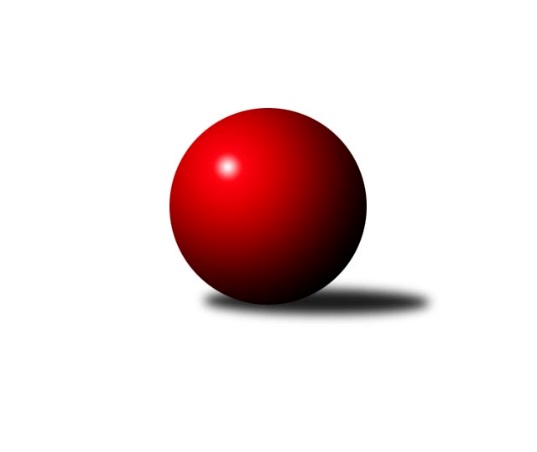 Č.7Ročník 2017/2018	4.11.2017Nejlepšího výkonu v tomto kole: 3522 dosáhlo družstvo: TJ Sokol Tehovec 3. KLM B 2017/2018Výsledky 7. kolaSouhrnný přehled výsledků:Spartak Rokytnice nad Jizerou	- TJ Sokol Benešov 	8:0	3254:3063	14.0:10.0	4.11.SKK Jičín B	- TJ Sparta Kutná Hora	6:2	3268:2899	15.0:9.0	4.11.TJ Lokomotiva Trutnov 	- SKK Hořice B	4:4	3260:3217	12.0:12.0	4.11.TJ Sokol Kolín 	- TJ Sokol Tehovec 	1:7	3345:3522	8.0:16.0	4.11.SK Žižkov Praha	- SKK Náchod	6:2	3391:3221	16.5:7.5	4.11.Kuželkářský klub Jiří Poděbrady	- KK Konstruktiva Praha B	7:1	3207:3139	16.0:8.0	4.11.Tabulka družstev:	1.	TJ Lokomotiva Trutnov	7	5	1	1	35.5 : 20.5 	89.0 : 79.0 	 3373	11	2.	SKK Hořice B	7	5	1	1	34.5 : 21.5 	86.0 : 82.0 	 3262	11	3.	SK Žižkov Praha	7	5	0	2	37.0 : 19.0 	101.0 : 67.0 	 3316	10	4.	SKK Náchod	7	5	0	2	33.0 : 23.0 	82.5 : 85.5 	 3228	10	5.	TJ Sparta Kutná Hora	7	4	0	3	29.5 : 26.5 	86.5 : 81.5 	 3156	8	6.	Kuželkářský klub Jiří Poděbrady	7	4	0	3	29.0 : 27.0 	86.0 : 82.0 	 3264	8	7.	TJ Sokol Tehovec	7	3	0	4	30.0 : 26.0 	88.0 : 80.0 	 3295	6	8.	Spartak Rokytnice nad Jizerou	7	3	0	4	29.0 : 27.0 	86.0 : 82.0 	 3290	6	9.	TJ Sokol Benešov	7	3	0	4	24.0 : 32.0 	77.5 : 90.5 	 3103	6	10.	SKK Jičín B	7	2	0	5	21.0 : 35.0 	78.5 : 89.5 	 3204	4	11.	TJ Sokol Kolín	7	1	0	6	18.5 : 37.5 	77.5 : 90.5 	 3218	2	12.	KK Konstruktiva Praha B	7	1	0	6	15.0 : 41.0 	69.5 : 98.5 	 3151	2Podrobné výsledky kola:	 Spartak Rokytnice nad Jizerou	3254	8:0	3063	TJ Sokol Benešov 	Petr Janouch	124 	 135 	 127 	149	535 	 2:2 	 529 	 115	163 	 141	110	Lukáš Kočí	Michal Jirouš	147 	 163 	 148 	151	609 	 3:1 	 545 	 149	144 	 133	119	Petr Červ	Jan Mařas *1	118 	 122 	 125 	127	492 	 2:2 	 487 	 111	123 	 119	134	Jaroslav Franěk	Zdeněk Novotný st.	127 	 137 	 123 	139	526 	 2:2 	 484 	 129	109 	 125	121	Filip Januš *2	Petr Mařas	123 	 161 	 134 	137	555 	 3:1 	 497 	 117	115 	 144	121	Tomáš Svoboda	Milan Valášek	147 	 131 	 133 	126	537 	 2:2 	 521 	 130	137 	 139	115	Ivan Janušrozhodčí: střídání: *1 od 61. hodu Štěpán Kvapil, *2 od 61. hodu Miroslav ŠostýNejlepší výkon utkání: 609 - Michal Jirouš	 SKK Jičín B	3268	6:2	2899	TJ Sparta Kutná Hora	Tomáš Pavlata	127 	 154 	 131 	158	570 	 2:2 	 543 	 154	121 	 132	136	Leoš Vobořil	Martin Mazáček	137 	 147 	 123 	134	541 	 2:2 	 515 	 147	115 	 117	136	Michal Hrčkulák	Petr Kolář	132 	 153 	 131 	131	547 	 2:2 	 567 	 131	141 	 146	149	Dušan Hrčkulák	Vladimír Pavlata	137 	 142 	 111 	130	520 	 1.5:2.5 	 511 	 120	147 	 111	133	Vladimír Holý	Roman Bureš	138 	 144 	 147 	122	551 	 3.5:0.5 	 527 	 125	139 	 141	122	Jiří Barborarozhodčí: Nejlepší výkon utkání: 570 - Tomáš Pavlata	 TJ Lokomotiva Trutnov 	3260	4:4	3217	SKK Hořice B	Marek Plšek	122 	 135 	 130 	137	524 	 0:4 	 564 	 137	141 	 137	149	Ivan Vondráček	Roman Straka	143 	 138 	 120 	141	542 	 1:3 	 538 	 145	146 	 128	119	Martin Bartoníček	Marek Žoudlík	135 	 144 	 137 	141	557 	 4:0 	 526 	 134	137 	 129	126	Ondřej Fikar	David Ryzák *1	116 	 124 	 149 	140	529 	 1:3 	 528 	 126	135 	 121	146	Petr Vokáč	Petr Holý	117 	 135 	 146 	151	549 	 2:2 	 560 	 159	144 	 120	137	Radek Košťál	Kamil Fiebinger	151 	 136 	 142 	130	559 	 4:0 	 501 	 120	135 	 123	123	Miroslav Nálevkarozhodčí: střídání: *1 od 61. hodu Zdeněk BabkaNejlepší výkon utkání: 564 - Ivan Vondráček	 TJ Sokol Kolín 	3345	1:7	3522	TJ Sokol Tehovec 	Jiří Tichý	113 	 128 	 145 	126	512 	 0:4 	 589 	 155	149 	 146	139	Jiří Šťastný	Jiří Němec	143 	 141 	 136 	160	580 	 1:3 	 601 	 138	144 	 149	170	Jaroslav Procházka	Jindřich Lauer	134 	 147 	 133 	141	555 	 1:3 	 610 	 157	138 	 173	142	Tomáš Čožík	Miloslav Vik	152 	 129 	 160 	130	571 	 1:3 	 592 	 163	140 	 132	157	Jakub Šmidlík	Jan Pelák	128 	 146 	 149 	139	562 	 3:1 	 539 	 138	124 	 145	132	Petr Seidl	Lukáš Holosko	137 	 130 	 145 	153	565 	 2:2 	 591 	 135	168 	 149	139	Vladimír Matějkarozhodčí: Nejlepší výkon utkání: 610 - Tomáš Čožík	 SK Žižkov Praha	3391	6:2	3221	SKK Náchod	František Rusín	140 	 169 	 149 	149	607 	 3.5:0.5 	 516 	 140	127 	 125	124	Antonín Hejzlar	Martin Beran	137 	 137 	 123 	109	506 	 1:3 	 567 	 140	125 	 149	153	Aleš Tichý	Josef Kašpar	137 	 156 	 132 	161	586 	 4:0 	 520 	 136	132 	 124	128	Martin Kováčik	Luboš Kocmich	154 	 145 	 133 	143	575 	 3:1 	 550 	 140	135 	 144	131	Tomáš Majer	Jiří Zetek	143 	 138 	 147 	142	570 	 4:0 	 494 	 130	115 	 118	131	Tomáš Adamů *1	Stanislav Schuh	144 	 149 	 128 	126	547 	 1:3 	 574 	 149	148 	 143	134	Jan Adamůrozhodčí: střídání: *1 od 65. hodu David StáraNejlepší výkon utkání: 607 - František Rusín	 Kuželkářský klub Jiří Poděbrady	3207	7:1	3139	KK Konstruktiva Praha B	Miloš Holý	113 	 146 	 126 	130	515 	 3:1 	 516 	 110	137 	 147	122	Arnošt Nedbal	Václav Kňap	124 	 132 	 158 	136	550 	 2:2 	 537 	 129	144 	 134	130	Stanislav Vesecký	Lukáš Štich	144 	 125 	 123 	139	531 	 2:2 	 550 	 126	142 	 149	133	Jakub Hlava	Vít Jírovec	128 	 116 	 150 	132	526 	 3:1 	 511 	 137	112 	 131	131	Miroslav Šnejdar st.	Jiří Miláček	127 	 138 	 128 	132	525 	 3:1 	 501 	 126	140 	 119	116	Jiří Makovička	Ondřej Šustr	141 	 146 	 147 	126	560 	 3:1 	 524 	 131	137 	 126	130	Václav Posejpalrozhodčí: Nejlepší výkon utkání: 560 - Ondřej ŠustrPořadí jednotlivců:	jméno hráče	družstvo	celkem	plné	dorážka	chyby	poměr kuž.	Maximum	1.	Michal Jirouš 	Spartak Rokytnice nad Jizerou	621.33	406.0	215.3	0.0	3/4	(649)	2.	Roman Straka 	TJ Lokomotiva Trutnov 	589.88	392.0	197.9	1.8	4/4	(621)	3.	Kamil Fiebinger 	TJ Lokomotiva Trutnov 	578.50	374.8	203.8	3.3	4/4	(604)	4.	Josef Kašpar 	SK Žižkov Praha	574.63	371.8	202.9	3.7	4/4	(586)	5.	Tomáš Čožík 	TJ Sokol Tehovec 	574.50	372.0	202.5	3.6	4/5	(610)	6.	Jakub Šmidlík 	TJ Sokol Tehovec 	569.13	373.5	195.6	2.6	4/5	(592)	7.	Jaroslav Procházka 	TJ Sokol Tehovec 	568.53	377.1	191.4	1.8	5/5	(601)	8.	Ivan Januš 	TJ Sokol Benešov 	564.57	374.3	190.3	4.7	7/7	(604)	9.	Michal Vlček 	TJ Lokomotiva Trutnov 	564.00	379.0	185.0	3.0	3/4	(576)	10.	Václav Kňap 	Kuželkářský klub Jiří Poděbrady	563.17	377.3	185.9	1.6	3/3	(576)	11.	František Rusín 	SK Žižkov Praha	562.44	372.4	190.0	3.9	3/4	(607)	12.	Petr Mařas 	Spartak Rokytnice nad Jizerou	560.75	369.8	190.9	4.9	4/4	(584)	13.	Jiří Zetek 	SK Žižkov Praha	560.75	373.5	187.3	1.9	4/4	(595)	14.	Petr Holý 	TJ Lokomotiva Trutnov 	560.56	370.9	189.7	1.9	3/4	(603)	15.	Dušan Hrčkulák 	TJ Sparta Kutná Hora	558.69	372.1	186.6	3.9	4/4	(596)	16.	Radek Košťál 	SKK Hořice B	556.80	369.0	187.8	2.3	5/5	(577)	17.	Tomáš Pavlata 	SKK Jičín B	556.60	369.3	187.3	4.9	3/3	(611)	18.	Miloslav Vik 	TJ Sokol Kolín 	556.25	364.1	192.2	3.8	4/4	(584)	19.	Jiří Němec 	TJ Sokol Kolín 	555.88	370.6	185.3	3.8	4/4	(601)	20.	David Ryzák 	TJ Lokomotiva Trutnov 	555.33	360.8	194.5	3.8	3/4	(594)	21.	Lukáš Kočí 	TJ Sokol Benešov 	554.17	363.2	191.0	3.8	6/7	(585)	22.	Jan Adamů 	SKK Náchod	553.38	356.6	196.8	3.4	4/4	(589)	23.	Petr Vokáč 	SKK Hořice B	552.60	372.4	180.2	4.6	5/5	(570)	24.	Martin Bartoníček 	SKK Hořice B	552.33	362.8	189.5	3.5	4/5	(604)	25.	Aleš Tichý 	SKK Náchod	551.94	356.7	195.3	4.9	4/4	(570)	26.	Jiří Šťastný 	TJ Sokol Tehovec 	551.75	373.1	178.6	3.1	4/5	(589)	27.	Lukáš Štich 	Kuželkářský klub Jiří Poděbrady	551.67	366.8	184.9	3.7	3/3	(580)	28.	Ivan Vondráček 	SKK Hořice B	551.58	366.8	184.8	3.9	4/5	(564)	29.	Martin Beran 	SK Žižkov Praha	550.19	376.3	173.9	4.6	4/4	(611)	30.	Jan Pelák 	TJ Sokol Kolín 	548.75	361.6	187.1	4.3	4/4	(593)	31.	Roman Bureš 	SKK Jičín B	548.25	361.3	187.0	3.5	2/3	(576)	32.	Marek Žoudlík 	TJ Lokomotiva Trutnov 	547.17	377.5	169.7	4.3	3/4	(578)	33.	Zdeněk Novotný  st.	Spartak Rokytnice nad Jizerou	547.08	364.2	182.9	5.8	3/4	(570)	34.	Ondřej Fikar 	SKK Hořice B	546.47	369.8	176.7	5.1	5/5	(558)	35.	Vladimír Řehák 	SKK Jičín B	545.58	362.3	183.3	3.3	3/3	(601)	36.	Martin Kováčik 	SKK Náchod	545.50	361.9	183.6	4.3	4/4	(587)	37.	Milan Valášek 	Spartak Rokytnice nad Jizerou	545.08	357.9	187.2	4.2	4/4	(576)	38.	Marek Plšek 	TJ Lokomotiva Trutnov 	544.83	371.3	173.6	3.6	4/4	(576)	39.	Leoš Vobořil 	TJ Sparta Kutná Hora	544.75	367.0	177.8	5.0	4/4	(569)	40.	Michal Hrčkulák 	TJ Sparta Kutná Hora	544.58	365.8	178.8	4.1	4/4	(583)	41.	Petr Kolář 	SKK Jičín B	544.40	361.6	182.8	4.0	2/3	(572)	42.	Petr Červ 	TJ Sokol Benešov 	540.50	363.5	177.0	5.0	6/7	(549)	43.	Tomáš Svoboda 	TJ Sokol Benešov 	540.00	369.7	170.3	4.4	7/7	(593)	44.	Stanislav Schuh 	SK Žižkov Praha	539.22	364.9	174.3	4.4	3/4	(562)	45.	Jaroslav Franěk 	TJ Sokol Benešov 	539.00	364.0	175.0	4.7	7/7	(581)	46.	Jiří Makovička 	KK Konstruktiva Praha B	536.89	372.0	164.9	8.3	3/4	(582)	47.	Lukáš Holosko 	TJ Sokol Kolín 	536.83	360.2	176.7	3.8	4/4	(565)	48.	Svatopluk Čech 	Kuželkářský klub Jiří Poděbrady	536.25	370.8	165.5	6.3	2/3	(562)	49.	Miroslav Šostý 	TJ Sokol Benešov 	536.20	369.0	167.2	5.2	5/7	(586)	50.	Petr Veverka 	SK Žižkov Praha	535.38	362.3	173.1	5.3	4/4	(567)	51.	Štěpán Kvapil 	Spartak Rokytnice nad Jizerou	535.33	356.8	178.5	4.5	3/4	(548)	52.	Vladimír Holý 	TJ Sparta Kutná Hora	534.88	354.1	180.8	4.5	4/4	(576)	53.	Jiří Miláček 	Kuželkářský klub Jiří Poděbrady	534.78	363.2	171.6	3.2	3/3	(560)	54.	Tomáš Majer 	SKK Náchod	534.31	360.6	173.8	3.6	4/4	(556)	55.	Jiří Barbora 	TJ Sparta Kutná Hora	533.33	353.0	180.3	4.8	4/4	(569)	56.	Ondřej Šustr 	Kuželkářský klub Jiří Poděbrady	533.11	360.0	173.1	7.3	3/3	(562)	57.	Miloš Holý 	Kuželkářský klub Jiří Poděbrady	531.33	348.7	182.7	4.5	3/3	(554)	58.	Jakub Hlava 	KK Konstruktiva Praha B	531.06	360.8	170.3	6.6	4/4	(557)	59.	Martin Mazáček 	SKK Jičín B	531.00	359.1	171.9	6.3	3/3	(541)	60.	Václav Posejpal 	KK Konstruktiva Praha B	530.94	359.1	171.9	3.0	4/4	(554)	61.	Petr Janouch 	Spartak Rokytnice nad Jizerou	530.83	367.2	163.7	7.0	3/4	(543)	62.	Slavomír Trepera 	Spartak Rokytnice nad Jizerou	529.67	356.8	172.8	3.0	3/4	(538)	63.	Tomáš Adamů 	SKK Náchod	528.08	349.1	179.0	3.2	3/4	(559)	64.	Stanislav Vesecký 	KK Konstruktiva Praha B	527.06	357.2	169.9	4.8	4/4	(600)	65.	Arnošt Nedbal 	KK Konstruktiva Praha B	526.94	357.7	169.3	5.3	4/4	(556)	66.	Antonín Hejzlar 	SKK Náchod	526.83	349.5	177.3	5.9	4/4	(595)	67.	Vladimír Pavlata 	SKK Jičín B	521.00	343.1	177.9	6.8	3/3	(571)	68.	Jan Mařas 	Spartak Rokytnice nad Jizerou	519.67	355.3	164.3	6.0	3/4	(548)	69.	Vít Jírovec 	Kuželkářský klub Jiří Poděbrady	517.58	358.5	159.1	5.6	2/3	(529)	70.	Miroslav Šnejdar  st.	KK Konstruktiva Praha B	503.58	353.0	150.6	9.8	4/4	(536)	71.	Vojtěch Zelenka 	TJ Sokol Kolín 	499.50	345.8	153.8	10.2	4/4	(519)		Jaroslav Kříž 	SKK Jičín B	585.00	369.0	216.0	3.0	1/3	(585)		Pavel Kaan 	SKK Jičín B	555.00	386.0	169.0	10.0	1/3	(555)		Luboš Kocmich 	SK Žižkov Praha	554.50	377.4	177.1	6.3	2/4	(575)		Ladislav Nožička 	Kuželkářský klub Jiří Poděbrady	553.00	353.0	200.0	2.0	1/3	(553)		Jaroslav Kazda 	Kuželkářský klub Jiří Poděbrady	553.00	357.0	196.0	4.0	1/3	(553)		Vladimír Matějka 	TJ Sokol Tehovec 	552.33	365.0	187.3	4.0	3/5	(591)		Jiří Miláček 	Kuželkářský klub Jiří Poděbrady	550.50	352.5	198.0	3.0	1/3	(563)		Martin Bílek 	TJ Sokol Tehovec 	548.00	386.0	162.0	7.0	1/5	(548)		Karel Košťál 	SKK Hořice B	545.83	376.2	169.7	5.8	3/5	(590)		Jindřich Lauer 	TJ Sokol Kolín 	539.00	360.5	178.5	4.5	2/4	(555)		Agaton Plaňanský  ml.	TJ Sparta Kutná Hora	537.50	367.0	170.5	3.0	1/4	(564)		Jiří Franěk 	TJ Sokol Benešov 	533.00	355.0	178.0	5.0	1/7	(533)		Jan Volf 	Spartak Rokytnice nad Jizerou	532.00	369.0	163.0	9.0	1/4	(532)		Petr Dus 	TJ Sparta Kutná Hora	531.00	365.3	165.8	4.9	2/4	(561)		Miroslav Nálevka 	SKK Hořice B	528.89	363.3	165.6	8.2	3/5	(587)		Petr Tepličanec 	KK Konstruktiva Praha B	528.50	361.5	167.0	5.0	2/4	(554)		Jiří Tichý 	TJ Sokol Kolín 	527.25	355.3	172.0	5.0	2/4	(539)		Jaroslav Pleticha  ml.	KK Konstruktiva Praha B	526.00	346.0	180.0	4.0	1/4	(526)		Petr Seidl 	TJ Sokol Tehovec 	526.00	352.7	173.3	6.0	3/5	(539)		Miroslav Kužel 	TJ Lokomotiva Trutnov 	518.00	359.8	158.3	5.5	2/4	(537)		Martin Hrouda 	TJ Sokol Tehovec 	517.00	353.7	163.3	6.7	3/5	(530)		Filip Januš 	TJ Sokol Benešov 	514.50	353.0	161.5	8.0	2/7	(534)		Petr Šmidlík 	TJ Sokol Tehovec 	511.50	346.5	165.0	6.5	2/5	(512)		Dalibor Mierva 	TJ Sokol Kolín 	503.50	352.0	151.5	8.5	2/4	(531)		Jakub Stejskal 	Spartak Rokytnice nad Jizerou	502.00	350.0	152.0	4.0	1/4	(502)		Agaton Plaňanský  st.	SKK Jičín B	499.00	348.0	151.0	12.0	1/3	(499)		Jaroslav Čermák 	TJ Sparta Kutná Hora	498.00	357.0	141.0	14.0	1/4	(498)		Jiří Čapek 	SKK Jičín B	492.00	359.0	133.0	13.0	1/3	(492)		František Černý 	SKK Jičín B	492.00	363.0	129.0	14.0	1/3	(492)		Jiří Kapucián 	SKK Jičín B	487.00	344.0	143.0	4.0	1/3	(487)Sportovně technické informace:Starty náhradníků:registrační číslo	jméno a příjmení 	datum startu 	družstvo	číslo startu
Hráči dopsaní na soupisku:registrační číslo	jméno a příjmení 	datum startu 	družstvo	Program dalšího kola:8. kolo11.11.2017	so	9:00	TJ Sparta Kutná Hora - Spartak Rokytnice nad Jizerou	11.11.2017	so	10:00	TJ Sokol Tehovec  - SK Žižkov Praha	11.11.2017	so	10:00	SKK Hořice B - Kuželkářský klub Jiří Poděbrady	11.11.2017	so	10:00	KK Konstruktiva Praha B - SKK Jičín B	11.11.2017	so	15:00	SKK Náchod - TJ Lokomotiva Trutnov 	11.11.2017	so	17:00	TJ Sokol Kolín  - TJ Sokol Benešov 	Nejlepší šestka kola - absolutněNejlepší šestka kola - absolutněNejlepší šestka kola - absolutněNejlepší šestka kola - absolutněNejlepší šestka kola - dle průměru kuželenNejlepší šestka kola - dle průměru kuželenNejlepší šestka kola - dle průměru kuželenNejlepší šestka kola - dle průměru kuželenNejlepší šestka kola - dle průměru kuželenPočetJménoNázev týmuVýkonPočetJménoNázev týmuPrůměr (%)Výkon1xTomáš ČožíkTehovec6104xMichal JiroušSpartak Rokytni114.966094xMichal JiroušSpartak Rokytni6092xFrantišek RusínŽižkov112.066072xFrantišek RusínŽižkov6071xTomáš ČožíkTehovec111.056102xJaroslav ProcházkaTehovec6013xJaroslav ProcházkaTehovec109.416011xJakub ŠmidlíkTehovec5922xJosef KašparŽižkov108.195861xVladimír MatějkaTehovec5912xJakub ŠmidlíkTehovec107.77592